Hapet thirrja për aplikime për bursa për studentët e Universitetit të Tiranës në Institutin Universitar në Lisbonë, Portugali, për semestrin e dytë të vitit akademik 2021 - 2022.Në kuadër të programit Erasmus+ është hapur thirrja për aplikime për bursa për mobilitete për studentët e Universitetit të Tiranës në Institutin Universitar në Lisbonë, Portugali, për semestrin e dytë të vitit akademik 2021 - 2022.https://www.iscte-iul.pt/ Llojet e mobilitetit përfshijnë:- Shkëmbimin e studentëve për studime;Nivelet e studimit:-Bachelor;-Master;Kohëzgjatja e bursave:- 1 semestër (5 muaj);Fushat e studimit:Administrim biznesi;Teknologji Informacioni dhe Komunikimi;Shkenca sociale dhe të sjelljes.Për më shumë informacion për katalogun e lëndëve klikoni në adresën:https://www.iscte-iul.pt/conteudos/international/819/international-students Bursat përfshijnë: - Kompensimin mujor (850 EUR në muaj për studentët);- Kostot e udhëtimit (në varësi të distancës midis universitetit pritës dhe atij të origjinës)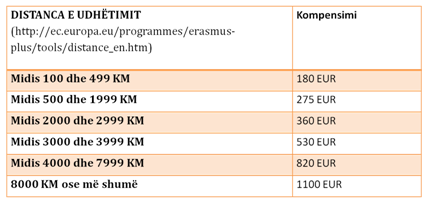 Për të përcaktuar distancën ju lutem referohuni linkut: http://ec.europa.eu/programmes/erasmus-plus/tools/distance_en.htmStudentët që përfitojnë nga mobiliteti Erasmus+ nuk do të paguajnë asnjë tarifë për shkollim në universitetin pritës. Studentët do të vazhdojnë të paguajë shkollimin e tyre dhe/ose tarifat e regjistrimit në universitetin e tyre të origjinës.Dokumentat e nevojshme për aplikim për studentët e nivelit Bachelor:- CV (në gjuhën angleze);- Kopje e Pasaportës;- Vërtetim studenti (në gjuhën shqipe dhe të përkthyer në mënyrë zyrtare në gjuhën angleze);- Listë notash (në gjuhën shqipe dhe të përkthyer në mënyrë zyrtare në gjuhën angleze);- Letër Motivimi në gjuhën angleze;- Certifikatë e gjuhës së huaj (Anglisht niveli B2);-*Learning Agreement;*Learning Agreement është një kontratë midis universitetit të origjinës dhe aplikantit dhe shërben për të përcaktuar lëndët që do të zhvilloni në universitetin pritës. Ju duhet të plotësoni vetëm seksionin e parë ‘‘Before mobility. Në tabelën A përcaktohen lëndët dhe kreditet që do të merrni në universitetin pritës, në tabelën B përcaktohet se cilat prej lëndëve të Tabelës A do të njihet në Universitetin e Tiranës kur ju të keni përfunduar periudhën e shkëmbimit. KUJDES: Ju duhet të përzgjidhni të kryeni në Institutin Universitar në Lisbonë lëndë të njëjta me ato që do të kryenit në semestrin e dytë në fakultetin tuaj, kjo në mënyrë që lëndët dhe kreditet t’ju njihen kur të ktheheni. Nëse lëndët e përzgjedhura ndryshojnë nga ato që do të zhvillonit në fakultetin tuaj semestrin e dytë, atëherë kur të ktheheni duhet të zhvilloni lëndët që nuk përshtaten në Universitetin e Tiranës.Dokumenti ‘‘Learning Agreement’’ tek seksioni ‘‘Commitment’’ firmoset nga aplikanti, më pas nga koordinatori akademik në nivel fakulteti dhe në fund në Rektorat nga Koordinatori Institucional i Erasmus +.Nëse studenti kryen ndryshime “During mobility”, kjo pjesë e dokumentit duhet firmosur nga aplikanti, më pas nga koordinatori akademik në nivel fakulteti dhe në fund në Rektorat nga Koordinatori Institucional i Erasmus +.Për të shkarkuar formatin e Learning Agreement klikoni në adresën: https://unitir.edu.al/wp-content/uploads/2020/09/Learning_agreement_for_studies_Erasmus_outgoing-2-1.docxDokumentat e nevojshme për aplikim për studentët e nivelit Master:- CV (në gjuhën angleze);- Kopje e Pasaportës;- Vërtetim studenti (në gjuhën shqipe dhe të përkthyer në mënyrë zyrtare në gjuhën angleze);- Diplomë e nivelit Bachelor;- Listë notash e nivelit Bachelor (në gjuhën shqipe dhe të përkthyer në mënyrë zyrtare në gjuhën angleze);- Listë notash e nivelit Master (në gjuhën shqipe dhe të përkthyer në mënyrë zyrtare në gjuhën angleze);- Letër Motivimi në gjuhën angleze;- Certifikatë e gjuhës së huaj (Anglisht niveli B2);-*Learning Agreement;*Learning Agreement është një kontratë midis universitetit të origjinës dhe aplikantit dhe shërben për të përcaktuar lëndët që do të zhvilloni në universitetin pritës. Ju duhet të plotësoni vetëm seksionin e parë ‘‘Before mobility. Në tabelën A përcaktohen lëndët dhe kreditet që do të merrni në universitetin pritës, në tabelën B përcaktohet se cilat prej lëndëve të Tabelës A do të njihet në Universitetin e Tiranës kur ju të keni përfunduar periudhën e shkëmbimit. KUJDES: Ju duhet të përzgjidhni të kryeni në Institutin Universitar në Lisbonë lëndë të njëjta me ato që do të kryenit në semestrin e dytë në fakultetin tuaj, kjo në mënyrë që lëndët dhe kreditet t’ju njihen kur të ktheheni. Nëse lëndët e përzgjedhura ndryshojnë nga ato që do të zhvillonit në fakultetin tuaj semestrin e dytë, atëherë kur të ktheheni duhet të zhvilloni lëndët që nuk përshtaten në Universitetin e Tiranës.Dokumenti ‘‘Learning Agreement’’ tek seksioni ‘‘Commitment’’ firmoset nga aplikanti, më pas nga koordinatori akademik në nivel fakulteti dhe në fund në Rektorat nga Koordinatori Institucional i Erasmus +.Nëse studenti kryen ndryshime “During mobility”, kjo pjesë e dokumentit duhet firmosur nga aplikanti, më pas nga koordinatori akademik në nivel fakulteti dhe në fund në Rektorat nga Koordinatori Institucional i Erasmus +.Për të shkarkuar formatin e Learning Agreement klikoni në adresën: https://unitir.edu.al/wp-content/uploads/2020/09/Learning_agreement_for_studies_Erasmus_outgoing-2-1.docxAfati për aplikim: 01 Dhjetor 2021Dokumentat duhen dorëzuar dorazi në Rektoratin e Universitetit të Tiranës, Sektori i Marrëdhënieve me Jashtë, si dhe duhet të  dërgohen të  skanuara në  e-mailin iro@unitir.edu.al.Për më shumë informacion mbi bursat mund të na kontaktoni në adresën: iro@unitir.edu.al.Universiteti i Tiranës ju uron suksese në aplikimin tuaj!